IB Physics MCordle | Challenge #1What is the unit of power expressed in fundamental SI units?kg m s–2kg m2 s–2kg m s–3kg m2 s–3A projectile is fired horizontally from the top of a cliff. The projectile hits the ground 4 s later at a distance of 2 km from the base of the cliff. What is the height of the cliff?40 m80 m120 m160 mThe efficiency of an electric motor is 20%. When lifting a body 500 J of energy are wasted. What is the useful work done by the motor?100 J125 J250 J400 JIn simple harmonic oscillations which two quantities always have opposite directions?Kinetic energy and potential energyVelocity and accelerationVelocity and displacementAcceleration and displacementThe frequency of the first harmonic standing wave in a pipe that is open at both ends is 200 Hz. What is the frequency of the first harmonic in a pipe of the same length that is open at one end and closed at the other?50 Hz75 Hz100 Hz400 HzAtomic spectra are caused when a certain particle makes transitions between energy levels. What is this particle?ElectronProtonNeutronAlpha particleA longitudinal wave moves through a medium. Relative to the direction of energy transfer through the medium, what are the displacement of the medium and the direction of propagation of the wave?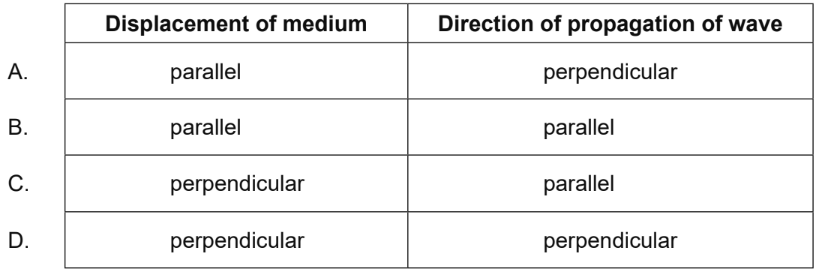 A bicycle of mass M comes to rest from speed v using the back brake. The brake has a specific heat capacity of c and a mass m. Half of the kinetic energy is absorbed by the brake. What is the change in temperature of the brake?IB Physics MCordle | Challenge #2Which is a vector quantity?PressureElectric CurrentTemperatureMagnetic FieldA ball is tossed vertically upwards with a speed of 5.0 m s-1. After how many seconds will the ball return to its initial position?0.50 s1.0 s1.5 s2.0 sThe initial kinetic energy of a block moving on a horizontal floor is 48 J. A constant frictional force acts on the block bringing it to rest over a distance of 2 m. What is the frictional force on the block?24 N48 N96 N192 NA particle moving in a circle completes 5 revolutions in 3 s. What is the frequency?3/5 Hz5/3 Hz3π/5 Hz5π/3 HzAtomic spectra are caused when a certain particle makes transitions between energy levels. What is this particle?ElectronProtonNeutronAlpha particleThe main role of a moderator in a nuclear fission reactor is toslow down neutrons.absorb neutrons.reflect neutrons back to the reactor.accelerate neutrons.In a double-slit experiment, a source of monochromatic red light is incident on slits S1 and S2 separated by a distance d. A screen is located at distance x from the slits. A pattern with fringe spacing y is observed on the screen.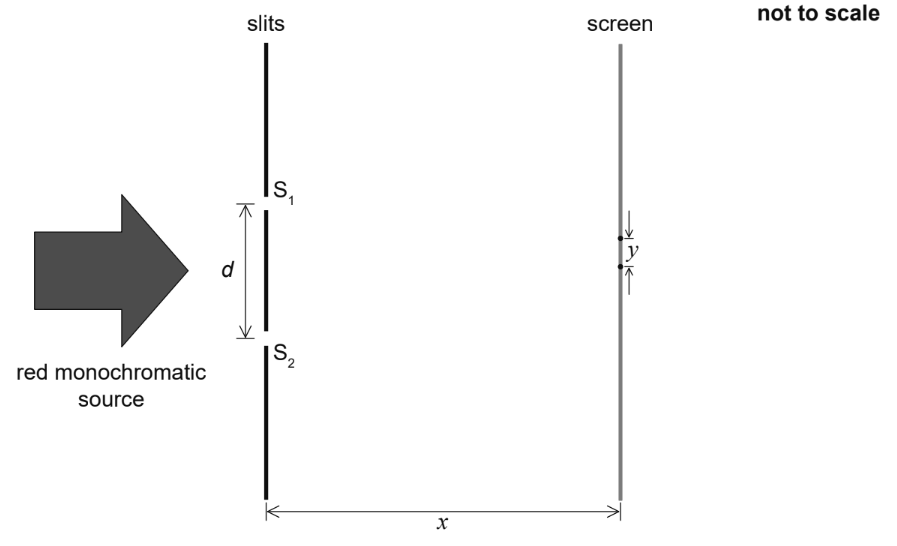 Three changes are possible for this arrangementI. increasing xII. increasing dIII. using green monochromatic light instead of red.Which changes will cause a decrease in fringe spacing y?I and II onlyI and III onlyII and III onlyI, II, and IIIThe average temperature of the surface of a planet is five times greater than the average temperature of the surface of its moon. The emissivities of the planet and the moon are the same. The average intensity radiated by the planet is I. What is the average intensity radiated by its moon?IB Physics MCordle | Challenge #3A truck has an initial speed of 20 m s–1. It decelerates at 4.0 m s–2. What is the distance taken by the truck to stop?2.5 m5.0 m50 m100 mA net force acts on a body. Which characteristic of the body will definitely change?SpeedMomentumKinetic EnergyDirection of MotionThe half-life of a radioactive element is 5.0 days. A freshly-prepared sample contains 128 g of this element. After how many days will there be 16 g of this element left behind in the sample?5.0 days10 days15 days20 daysThe binding energy per nucleon of  is 6 MeV. What is the energy required to separate the nucleons of this nucleus?24 MeV42 MeV66 MeV90 MeVA mass m of ice at a temperature of –5°C is changed into water at a temperature of 50°C.	Specific heat capacity of ice = ciSpecific heat capacity of water = cwSpecific latent heat of fusion of ice = LWhich expression gives the energy needed for this change to occur?55 mcw + mL55 mci + 5 mL5 mci + 50 mcw + mL5 mci + 50 mcw + 5 mLA projectile is fired at an angle to the horizontal. Air resistance is negligible. The path of the projectile is shown.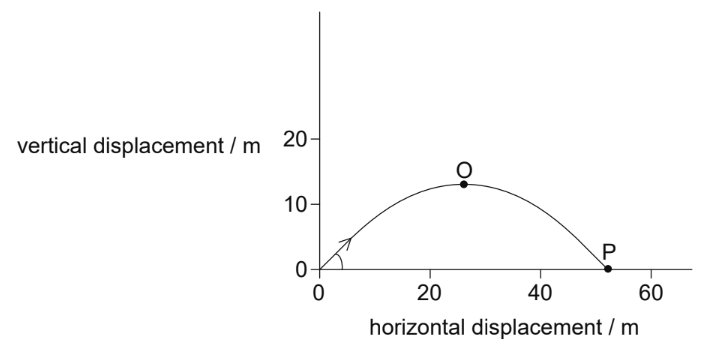 	Which gives the magnitude of the horizontal component and the magnitude of the vertical component 	of the velocity of the projectile between O and P?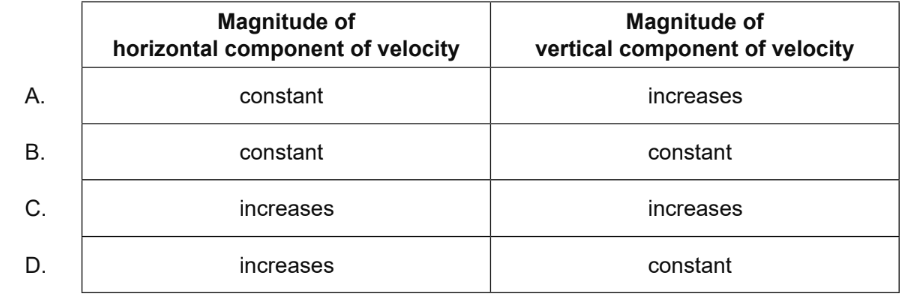 Two wires, X and Y, are made of the same material and have equal length. The diameter of X is twice that of Y. What is  ?24A proton collides with an electron. What are the possible products of the collision?Two neutronsNeutron and positronNeutron and antineutrinoNeutron and neutrino